台灣婦產身心醫學會 104年度第一次學術研討會報 名 回 函 表※ 報名請洽林小姐(02)8751-3588分機220、204；傳真(02)8751-2799；E-mail: tapog92023114@gmail.com報 名 回 函 表※ 報名請洽林小姐(02)8751-3588分機220、204；傳真(02)8751-2799；E-mail: tapog92023114@gmail.com報 名 回 函 表※ 報名請洽林小姐(02)8751-3588分機220、204；傳真(02)8751-2799；E-mail: tapog92023114@gmail.com報 名 回 函 表※ 報名請洽林小姐(02)8751-3588分機220、204；傳真(02)8751-2799；E-mail: tapog92023114@gmail.com姓名服務醫院及單位聯絡電話/手機E-mail /通訊地址 (必填)(必填)(必填)身份□婦產科   □家醫科  □精神科  □護理師護士         □專科護理師   □藥師    □其他：        □婦產科   □家醫科  □精神科  □護理師護士         □專科護理師   □藥師    □其他：        □婦產科   □家醫科  □精神科  □護理師護士         □專科護理師   □藥師    □其他：        收據開立□同參加者姓名           □抬頭：                 □同參加者姓名           □抬頭：                 □同參加者姓名           □抬頭：                 費用說明本會會員免費（限繳清常年會費者）非會員醫師每位500元整、非會員護理、心理、藥師相關人員每位300元本會會員免費（限繳清常年會費者）非會員醫師每位500元整、非會員護理、心理、藥師相關人員每位300元本會會員免費（限繳清常年會費者）非會員醫師每位500元整、非會員護理、心理、藥師相關人員每位300元匯款資訊帳戶名稱：台灣婦產身心醫學會銀行帳號：0914-717-237392 銀行名稱：合作金庫銀行 復興分行帳戶名稱：台灣婦產身心醫學會銀行帳號：0914-717-237392 銀行名稱：合作金庫銀行 復興分行帳戶名稱：台灣婦產身心醫學會銀行帳號：0914-717-237392 銀行名稱：合作金庫銀行 復興分行注意事項請務必於匯款單備註欄或轉帳收據備註您的「姓名」，並傳真至02-8751-2799本會秘書處，並請來電確認，以利帳務核對，謝謝。為方便活動名額管控，未於104.05.16前完成繳費者，本會有權取消報名資格。講座付費後，除遇不可抗因素變更活動日期，將給予辦理退費。倘若為私人因素，導致報名繳費後無法參與活動者，將不辦理退費。請務必於匯款單備註欄或轉帳收據備註您的「姓名」，並傳真至02-8751-2799本會秘書處，並請來電確認，以利帳務核對，謝謝。為方便活動名額管控，未於104.05.16前完成繳費者，本會有權取消報名資格。講座付費後，除遇不可抗因素變更活動日期，將給予辦理退費。倘若為私人因素，導致報名繳費後無法參與活動者，將不辦理退費。請務必於匯款單備註欄或轉帳收據備註您的「姓名」，並傳真至02-8751-2799本會秘書處，並請來電確認，以利帳務核對，謝謝。為方便活動名額管控，未於104.05.16前完成繳費者，本會有權取消報名資格。講座付費後，除遇不可抗因素變更活動日期，將給予辦理退費。倘若為私人因素，導致報名繳費後無法參與活動者，將不辦理退費。交 通 指 引交 通 指 引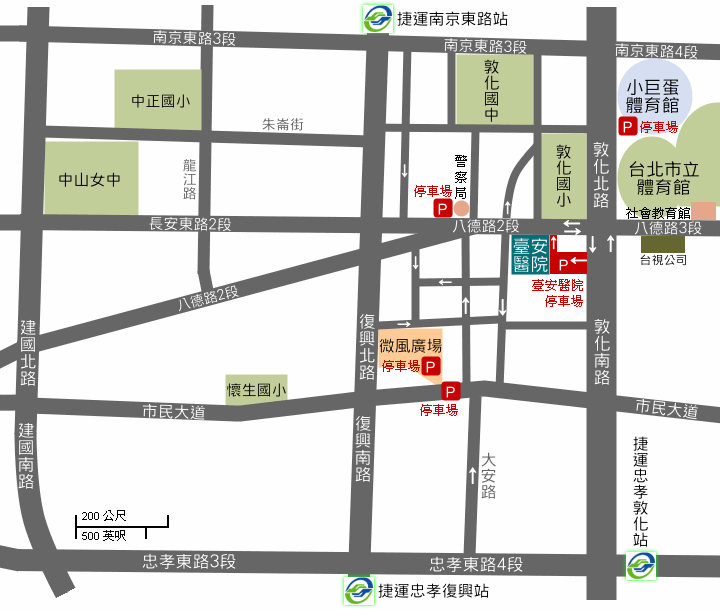 公車資訊：• 臺安醫院站：52、257、202、203、205、276 • 八德敦化站：33、262、902、903、905、906、909、275、285、630、敦化幹線 • 台視站：278(景美→內湖)、605 捷運資訊： • 由板南線忠孝復興站下車轉搭公車41、667、521至臺安醫院站下車，或者由捷運站直接步行約15~20分鐘至本院。 • 由板南線捷運忠孝敦化站下車轉搭公車262、262(區間)、275、275(副)、275(區間車)、285、292、292(副)、292(區間車)、33、630、902、902(區間車)、905、905(副)、906、敦化幹線至市立體育場站下車，或者由捷運站直接步行約15~20分鐘至本院。 • 由木柵線南京東路站下車沿復興北路至八德路，步行約15~20分鐘。